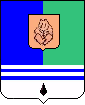 ПРИКАЗКомитета финансовАдминистрации города Когалыма От «24»  августа 2015 г.                                                                          № 62-ОО внесении изменений в приказ Комитета финансов от 31.12.2014 № 97-ОВ соответствии с абзацем вторым пункта 1 статьи 78.1 и пунктом 5 статьи 79 Бюджетного кодекса Российской Федерации и частью 16 статьи 30 Федерального закона от 8 мая 2010 г. №83-ФЗ «О внесении изменений в отдельные законодательные акты Российской Федерации в связи с совершенствованием правового положения государственных (муниципальных) учреждений», частью   3.10 статьи 2 Федерального закона от 03.11.2006 №174-ФЗ «Об автономных учреждениях», приказами Комитета финансов Администрации города Когалыма от 09.12.2011 №36-о «Об утверждении порядка санкционирования расходов муниципальных бюджетных и автономных учреждений города Когалыма, источником финансового обеспечения которых являются субсидии, полученные в соответствии с абзацем вторым пункта 1 статьи 78.1 и пунктом 5 статьи 79 Бюджетного кодекса Российской Федерации», от 31.12.2013 №3838 «Об утверждении перечня субсидий на иные цели, предоставляемых муниципальным бюджетным и автономным учреждениям города Когалыма из бюджета города Когалыма»ПРИКАЗЫВАЮ:1. Внести в приказ Комитета финансов от 31.12.2014 №97-О «О присвоении уникальных кодов бюджетным инвестициям и целевым субсидиям, предоставляемым муниципальным бюджетным и автономным учреждениям города Когалыма в 2015 году» (далее – приказ) следующие изменения:1.1. Приложение к приказу дополнить строкой, согласно приложению.2. Контроль за исполнением данного приказа отставляю за собой.Заместитель председателя  Комитета финансов		Администрации города Когалыма                                                      Л.В. СкориковаПриложение к приказу Комитета финансов 		Администрации города Когалыма от 24.08. 2015г №62-О   Муниципальное казенное учреждение  Администрация города Когалыма   Муниципальное казенное учреждение  Администрация города Когалыма050.20.0033Субсидия на реализацию мероприятий, проводимых в рамках муниципальной программы "Развитие транспортной системы города Когалыма на 2014 – 2017 годы"